«____» ноября 2021 г.		    		                                                       №___«Об утверждении муниципальной программы «Предупреждение и ликвидация последствий чрезвычайных ситуаций на территории МО «Поселок Айхал» на 2022 - 2026 годы»	В целях повышения уровня обеспечения и поддержания высокой готовности сил и средств системы защиты населения и территорий от чрезвычайных ситуаций природного и техногенного характера, обеспечения пожарной безопасности, в соответствии со ст.179 Бюджетного Кодекса российской Федерации, Федеральным законом от 06.10.2003 г. №131-ФЗ «Об общих принципах организации местного самоуправления в Российской Федерации», Постановлением главы поселка от 18.10.2021 № 414 «Об утверждении положения о разработке, реализации и оценке эффективности муниципальных программ МО «Поселок Айхал» Мирнинского района Республики Саха (Якутия)»:Утвердить муниципальную программу «Предупреждение и ликвидация последствий чрезвычайных ситуаций на территории муниципального образования «Поселок Айхал» на 2022 - 2026 годы» (приложение).Признать утратившим силу Постановление Администрации МО «Посёлок Айхал» от 25.02.2021 г. №54 Настоящее постановление вступает в силу после его официального опубликования (обнародования), но не ранее 01 января 2022 года.4. Специалисту 1 разряда пресс-секретарю обеспечить размещение настоящего постановления в информационном бюллетени «Вестник Айхала» и разместить на официальном сайте Администрации МО «Поселок Айхал» (www.мо-айхал.рф).5.    Контроль исполнения настоящего Постановления оставляю за собой.Глава поселка                                                                                              Г.Ш. Петровская Утверждена  Постановлением Администрации МО «Посёлок Айхал» от  «____» _________ 2021 г. №_____           Муниципальная программаПредупреждение и ликвидация последствий чрезвычайных ситуаций на территории муниципального образования «Поселок Айхал» на 2022 - 2026 годы»МО «Поселок Айхал» 2021 годПАСПОРТ ПРОГРАММЫ
РАЗДЕЛ 1.ХАРАКТЕРИСТИКА ТЕКУЩЕГО СОСТОЯНИЯ  Анализ состояния сферы социально-экономического развития      В настоящее время кризисы и чрезвычайные ситуации остаются одними из важнейших вызовов стабильному экономическому росту государства. Источниками событий чрезвычайного характера являются опасные природные явления, природные риски, возникающие в процессе хозяйственной деятельности, а также крупные техногенные аварии и катастрофы.      Для последовательного и планомерного решения задач и полномочий гражданской обороны, защиты населения и территорий от чрезвычайных ситуаций, разработана муниципальная программа «Обеспечение безопасности жизнедеятельности населения на территории муниципального образования «Поселок Айхал» 2020 - 2024 годы» (далее - Программа)  Характеристика имеющейся проблемыПроблема обеспечения безопасности жизнедеятельности населения на территории поселения носит комплексный характер, что выражается в необходимости регулирования и контроля над решением поставленных задач со стороны органов местного самоуправления; Предусмотренные мероприятия муниципальной программы позволят осуществить реализацию комплекса мероприятий, по повышению безопасности жизнедеятельности населения на территории муниципального образования, предотвращению возникновения ЧС, а также ликвидации последствий. Основанием для разработки Программы являются следующие нормативные правовые акты:Федеральный закон от 6 октября 2003 г. N 131-ФЗ "Об общих принципах организации местного самоуправления в Российской Федерации";Федеральный закон от 21 декабря 1994 г. N 68-ФЗ "О защите населения и территорий от чрезвычайных ситуаций природного и техногенного характера";Федеральный закон от 21 декабря 1994 г. N 69-ФЗ "О пожарной безопасности";Федеральный закон от 6 марта 2006 г. N 35-ФЗ "О противодействии терроризму";
Обеспечение необходимого уровня защиты населения при повседневной жизнедеятельности, жизнеобеспечение пострадавшего населения и минимизация потерь на территории муниципального образования «Поселок Айхал» являются важными факторами его устойчивого социально-экономического развития.РАЗДЕЛ 2                   МЕХАНИЗМ РЕАЛИЗАЦИИ ПРОГРАММЫ  2.1. Цели и задачи программы- Целью Программы является обеспечение и поддержание высокой готовности сил и средств системы защиты населения и территорий от чрезвычайных ситуаций природного и техногенного характера.    -  Снижение рисков возникновения и смягчение последствий чрезвычайных ситуаций природного и техногенного характера, также обеспечение безопасности населения.  Задачи:- минимизация социального и экономического ущерба, наносимого населению, экономике и природной среде от чрезвычайных ситуаций природного и техногенного характера, пожаров, происшествий на водных объектах и развитие системы обеспечения безопасности на территории муниципального образования «Поселок Айхал»;- повышение безопасности населения при возникновении чрезвычайных ситуаций природного и техногенного характера, обеспечение первичных мер пожарной безопасности и выполнение мероприятий по гражданской обороне.2.1. Общий порядок реализации программы:Основным условием успешного выполнения Программы является эффективное сотрудничество всех вовлеченных в ее реализацию сторон, а также ориентация всех мероприятий программы на достижение конкретных результатов.        Координатором Программы является Заместитель Главы Администрации муниципального образования «Поселок Айхал» по ЖКХ, который совместно с исполнителем программы, подготавливает в установленном порядке предложения по уточнению перечня программных мероприятий, затрат на их реализацию, а также о механизме реализации муниципальной программы  «Предупреждение и ликвидация последствий чрезвычайных ситуаций на территории муниципального образования «Поселок Айхал» на 2022-2026 гг.Порядок реализации:Организация и осуществление мероприятий по защите населения и территории муниципального района от чрезвычайных ситуаций природного и техногенного характера.2.2. Мероприятия Финансовый и материальный резерв на предупреждение и ликвидацию последствий ЧС.Постановлением Главы посёлка № 470 от 29.10.21 г., утверждено:«Положение о резерве финансовых ресурсов для ликвидации чрезвычайных ситуаций природного и техногенного характера на территории МО «Посёлок Айхал»»Средства резервного фонда направляются на финансовое обеспечение непредвиденных расходов, в том числе на проведение аварийно-восстановительных работ и иных мероприятий, связанных с ликвидацией последствий стихийных бедствий и других чрезвычайных ситуаций.«Положение о муниципальном резерве материальных ресурсов для ликвидации чрезвычайных ситуаций природного и техногенного характера на территории муниципального образования «Посёлок Айхал»».Хранение материальных ресурсов районного резерва осуществляется хранителями на основании договоров государственных контрактов (в том числе долгосрочных), заключенных уполномоченными органами по согласованию, размещению, хранению, освежению, выпуску, замене и восполнению муниципального резерва.«Порядок создания, хранения, использования и восполнения резерва материальных ресурсов для ликвидации чрезвычайных ситуаций природного и техногенного характера  на территории муниципального образования «Посёлок Айхал»».«Номенклатура и объёмы резерва материальных ресурсов для ликвидации чрезвычайных ситуаций  МО «Посёлок Айхал»2.3.	Мероприятие Профилактика и предупреждение ЧС в связи с пожарами в жилом секторе и на территории района.Предусматривается несколько мероприятий:2.3.1. Совершенствование противопожарной пропаганды при использовании средств массовой информации, наглядной агитации - баннеры, листовки. Закупки осуществляются на основании Федерального закона от 05.04.2013 № 44-ФЗ "О контрактной системе в сфере закупок товаров, работ, услуг для обеспечения государственных и муниципальных нужд" метод сопоставимых рыночных цен (анализа рынка) с последующей передачей в поселения района.2.3.2. Приобретение устройств со световым, звуковым и вибрационным сигналами оповещения – с последующей передачей в дотационные поселения.Закупки осуществляются на основании Федерального закона от 05.04.2013 № 44-ФЗ "О контрактной системе в сфере закупок товаров, работ, услуг для обеспечения государственных и муниципальных нужд" метод сопоставимых рыночных цен (анализа рынка) с последующей передачей в поселения района.	       2.4. Мероприятие Публикация в СМИ о мероприятиях по реализации программы.РАЗДЕЛ 4.Перечень целевых индикаторов программы«Предупреждение и ликвидация последствий чрезвычайных ситуаций на территории муниципального образования»* Количество людей, погибших при пожарах базовое значение 3 человека - 100%Источник значений целевых индикаторов муниципальной программы«Предупреждение и ликвидация последствий чрезвычайных ситуаций на территории муниципального образования»Российская Федерация (Россия)Республика Саха (Якутия)АДМИНИСТРАЦИЯмуниципального образования«Поселок Айхал»Мирнинского районаПОСТАНОВЛЕНИЕ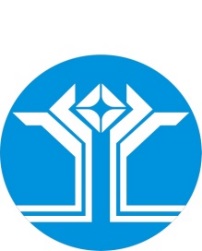 Россия Федерацията (Россия)Саха ӨрөспүүбүлүкэтэМииринэй улууhунАйхал бөhүөлэгинмуниципальнай тэриллиитинДЬАhАЛТАТАУУРААХ   1Наименование  программы Предупреждение и ликвидация последствий чрезвычайных ситуаций на территории муниципального образования «Поселок Айхал»    2Сроки реализации программы       2022-2026 годы.   3Координатор программы      Заместитель Главы Администрации по ЖКХ   4Исполнители программыВедущий специалист по ГО, ЧС и ПБ Администрации МО «Поселок Айхал»   5Цели программыСнижение рисков возникновения и смягчение последствий чрезвычайных ситуаций природного и техногенного характера, а также обеспечение безопасности населения.  6Задачи программы1.Повышение безопасности населения при возникновении чрезвычайных ситуаций природного и техногенного характера, обеспечение первичных мер пожарной безопасности и выполнение мероприятий по гражданской обороне.2. Организация и осуществление мероприятий по защите населения и территории муниципального района от чрезвычайных ситуаций природного и техногенного характера7Финансовое обеспечение программы (руб.)Плановый периодПлановый периодПлановый периодПлановый периодПлановый период7202220232024202520267Федеральный бюджет0,000,000,000,000,007Республиканский бюджет0,000,000,000,000,007Бюджет МО "Посёлок Айхал»"925 0001 060 0001 110 0001 110 0001 110 0007иные источники0,000,000,000,000,007Итого по программе925 0001 060 0001 110 0001 110 0001 110 0008.Планируемые результаты реализации программы 1. Недопущение чрезвычайных ситуаций, повышения уровня безопасности населения от угроз природного и техногенного характера. 2. Минимизация ущерба, причиненного в результате пожаров.  3. Сокращение количества погибших на пожарах.РАЗДЕЛ 3.
ПЕРЕЧЕНЬ МЕРОПРИЯТИЙ И РЕСУРСНОЕ ОБЕСПЕЧЕНИЕ муниципальной программы
  «Предупреждение и ликвидация последствий чрезвычайных ситуаций на территории муниципального образования»РАЗДЕЛ 3.
ПЕРЕЧЕНЬ МЕРОПРИЯТИЙ И РЕСУРСНОЕ ОБЕСПЕЧЕНИЕ муниципальной программы
  «Предупреждение и ликвидация последствий чрезвычайных ситуаций на территории муниципального образования»РАЗДЕЛ 3.
ПЕРЕЧЕНЬ МЕРОПРИЯТИЙ И РЕСУРСНОЕ ОБЕСПЕЧЕНИЕ муниципальной программы
  «Предупреждение и ликвидация последствий чрезвычайных ситуаций на территории муниципального образования»РАЗДЕЛ 3.
ПЕРЕЧЕНЬ МЕРОПРИЯТИЙ И РЕСУРСНОЕ ОБЕСПЕЧЕНИЕ муниципальной программы
  «Предупреждение и ликвидация последствий чрезвычайных ситуаций на территории муниципального образования»РАЗДЕЛ 3.
ПЕРЕЧЕНЬ МЕРОПРИЯТИЙ И РЕСУРСНОЕ ОБЕСПЕЧЕНИЕ муниципальной программы
  «Предупреждение и ликвидация последствий чрезвычайных ситуаций на территории муниципального образования»РАЗДЕЛ 3.
ПЕРЕЧЕНЬ МЕРОПРИЯТИЙ И РЕСУРСНОЕ ОБЕСПЕЧЕНИЕ муниципальной программы
  «Предупреждение и ликвидация последствий чрезвычайных ситуаций на территории муниципального образования»РАЗДЕЛ 3.
ПЕРЕЧЕНЬ МЕРОПРИЯТИЙ И РЕСУРСНОЕ ОБЕСПЕЧЕНИЕ муниципальной программы
  «Предупреждение и ликвидация последствий чрезвычайных ситуаций на территории муниципального образования»РАЗДЕЛ 3.
ПЕРЕЧЕНЬ МЕРОПРИЯТИЙ И РЕСУРСНОЕ ОБЕСПЕЧЕНИЕ муниципальной программы
  «Предупреждение и ликвидация последствий чрезвычайных ситуаций на территории муниципального образования»РАЗДЕЛ 3.
ПЕРЕЧЕНЬ МЕРОПРИЯТИЙ И РЕСУРСНОЕ ОБЕСПЕЧЕНИЕ муниципальной программы
  «Предупреждение и ликвидация последствий чрезвычайных ситуаций на территории муниципального образования»РАЗДЕЛ 3.
ПЕРЕЧЕНЬ МЕРОПРИЯТИЙ И РЕСУРСНОЕ ОБЕСПЕЧЕНИЕ муниципальной программы
  «Предупреждение и ликвидация последствий чрезвычайных ситуаций на территории муниципального образования»РАЗДЕЛ 3.
ПЕРЕЧЕНЬ МЕРОПРИЯТИЙ И РЕСУРСНОЕ ОБЕСПЕЧЕНИЕ муниципальной программы
  «Предупреждение и ликвидация последствий чрезвычайных ситуаций на территории муниципального образования»РАЗДЕЛ 3.
ПЕРЕЧЕНЬ МЕРОПРИЯТИЙ И РЕСУРСНОЕ ОБЕСПЕЧЕНИЕ муниципальной программы
  «Предупреждение и ликвидация последствий чрезвычайных ситуаций на территории муниципального образования»РАЗДЕЛ 3.
ПЕРЕЧЕНЬ МЕРОПРИЯТИЙ И РЕСУРСНОЕ ОБЕСПЕЧЕНИЕ муниципальной программы
  «Предупреждение и ликвидация последствий чрезвычайных ситуаций на территории муниципального образования»РАЗДЕЛ 3.
ПЕРЕЧЕНЬ МЕРОПРИЯТИЙ И РЕСУРСНОЕ ОБЕСПЕЧЕНИЕ муниципальной программы
  «Предупреждение и ликвидация последствий чрезвычайных ситуаций на территории муниципального образования»РАЗДЕЛ 3.
ПЕРЕЧЕНЬ МЕРОПРИЯТИЙ И РЕСУРСНОЕ ОБЕСПЕЧЕНИЕ муниципальной программы
  «Предупреждение и ликвидация последствий чрезвычайных ситуаций на территории муниципального образования»РАЗДЕЛ 3.
ПЕРЕЧЕНЬ МЕРОПРИЯТИЙ И РЕСУРСНОЕ ОБЕСПЕЧЕНИЕ муниципальной программы
  «Предупреждение и ликвидация последствий чрезвычайных ситуаций на территории муниципального образования»РАЗДЕЛ 3.
ПЕРЕЧЕНЬ МЕРОПРИЯТИЙ И РЕСУРСНОЕ ОБЕСПЕЧЕНИЕ муниципальной программы
  «Предупреждение и ликвидация последствий чрезвычайных ситуаций на территории муниципального образования»рублейрублей№ п/пМероприятия по реализации программыМероприятия по реализации программыМероприятия по реализации программыИсточники финансированияИсточники финансированияОбъем финансирования по годамОбъем финансирования по годамОбъем финансирования по годамОбъем финансирования по годамОбъем финансирования по годамОбъем финансирования по годамОбъем финансирования по годамОбъем финансирования по годамОбъем финансирования по годамОбъем финансирования по годамОбъем финансирования по годамОбъем финансирования по годамОбъем финансирования по годам№ п/пМероприятия по реализации программыМероприятия по реализации программыМероприятия по реализации программыИсточники финансированияИсточники финансирования2022 год 2022 год 2023 год 2024 год 2024 год 2024 год 2025 год 2025 год 2025 год 2026 год 2026 год 2026 год Организация и осуществление мероприятий по защите населения и территории муниципального района от чрезвычайных ситуаций природного и техногенного характера.Организация и осуществление мероприятий по защите населения и территории муниципального района от чрезвычайных ситуаций природного и техногенного характера.Организация и осуществление мероприятий по защите населения и территории муниципального района от чрезвычайных ситуаций природного и техногенного характера.Организация и осуществление мероприятий по защите населения и территории муниципального района от чрезвычайных ситуаций природного и техногенного характера.Организация и осуществление мероприятий по защите населения и территории муниципального района от чрезвычайных ситуаций природного и техногенного характера.Организация и осуществление мероприятий по защите населения и территории муниципального района от чрезвычайных ситуаций природного и техногенного характера.Организация и осуществление мероприятий по защите населения и территории муниципального района от чрезвычайных ситуаций природного и техногенного характера.Организация и осуществление мероприятий по защите населения и территории муниципального района от чрезвычайных ситуаций природного и техногенного характера.Организация и осуществление мероприятий по защите населения и территории муниципального района от чрезвычайных ситуаций природного и техногенного характера.Организация и осуществление мероприятий по защите населения и территории муниципального района от чрезвычайных ситуаций природного и техногенного характера.Организация и осуществление мероприятий по защите населения и территории муниципального района от чрезвычайных ситуаций природного и техногенного характера.Организация и осуществление мероприятий по защите населения и территории муниципального района от чрезвычайных ситуаций природного и техногенного характера.Организация и осуществление мероприятий по защите населения и территории муниципального района от чрезвычайных ситуаций природного и техногенного характера.Организация и осуществление мероприятий по защите населения и территории муниципального района от чрезвычайных ситуаций природного и техногенного характера.Организация и осуществление мероприятий по защите населения и территории муниципального района от чрезвычайных ситуаций природного и техногенного характера.Организация и осуществление мероприятий по защите населения и территории муниципального района от чрезвычайных ситуаций природного и техногенного характера.Организация и осуществление мероприятий по защите населения и территории муниципального района от чрезвычайных ситуаций природного и техногенного характера.Организация и осуществление мероприятий по защите населения и территории муниципального района от чрезвычайных ситуаций природного и техногенного характера.1.11.1Финансовый и материальный резерв на предупреждение и ликвидацию последствий ЧС.Финансовый и материальный резерв на предупреждение и ликвидацию последствий ЧС.Всего300 000,00300 000,00300 000,00300 000,00300 000,00300 000,00300 000,00300 000,00300 000,00300 000,00300 000,00300 000,00300 000,001.11.1Финансовый и материальный резерв на предупреждение и ликвидацию последствий ЧС.Финансовый и материальный резерв на предупреждение и ликвидацию последствий ЧС.Федеральный бюджет1.11.1Финансовый и материальный резерв на предупреждение и ликвидацию последствий ЧС.Финансовый и материальный резерв на предупреждение и ликвидацию последствий ЧС.Государственный бюджет РС (Я)1.11.1Финансовый и материальный резерв на предупреждение и ликвидацию последствий ЧС.Финансовый и материальный резерв на предупреждение и ликвидацию последствий ЧС.Бюджет МО «Посёлок Айхал»300 000,00300 000,00300 000,00300 000,00300 000,00300 000,00300 000,00300 000,00300 000,00300 000,00300 000,00300 000,00300 000,001.11.1Финансовый и материальный резерв на предупреждение и ликвидацию последствий ЧС.Финансовый и материальный резерв на предупреждение и ликвидацию последствий ЧС.Другие источники 1.2 1.2Профилактика и предупреждение ЧС, в связи с пожарами в жилом деревянном фонде на территории посёлка (установка и обслуживание дымовых извещателей пожарных)Профилактика и предупреждение ЧС, в связи с пожарами в жилом деревянном фонде на территории посёлка (установка и обслуживание дымовых извещателей пожарных)Всего 1.2 1.2Профилактика и предупреждение ЧС, в связи с пожарами в жилом деревянном фонде на территории посёлка (установка и обслуживание дымовых извещателей пожарных)Профилактика и предупреждение ЧС, в связи с пожарами в жилом деревянном фонде на территории посёлка (установка и обслуживание дымовых извещателей пожарных)Федеральный бюджет 1.2 1.2Профилактика и предупреждение ЧС, в связи с пожарами в жилом деревянном фонде на территории посёлка (установка и обслуживание дымовых извещателей пожарных)Профилактика и предупреждение ЧС, в связи с пожарами в жилом деревянном фонде на территории посёлка (установка и обслуживание дымовых извещателей пожарных)Государственный бюджет РС (Я) 1.2 1.2Профилактика и предупреждение ЧС, в связи с пожарами в жилом деревянном фонде на территории посёлка (установка и обслуживание дымовых извещателей пожарных)Профилактика и предупреждение ЧС, в связи с пожарами в жилом деревянном фонде на территории посёлка (установка и обслуживание дымовых извещателей пожарных)Бюджет МО «Посёлок Айхал»450 000,00450 000,00450 000,00500 000,00550 000,00550 000,00550 000,00550 000,00550 000,00550 000,00550 000,00550 000,00550 000,00 1.2 1.2Профилактика и предупреждение ЧС, в связи с пожарами в жилом деревянном фонде на территории посёлка (установка и обслуживание дымовых извещателей пожарных)Профилактика и предупреждение ЧС, в связи с пожарами в жилом деревянном фонде на территории посёлка (установка и обслуживание дымовых извещателей пожарных)Другие источники 1.3 1.3Закуп лесопожарного оборудованияЗакуп лесопожарного оборудованияВсего115 000,00115 000,00115 000,00200 000,00200 000,00200 000,00200 000,00200 000,00200 000,00200 000,00200 000,00200 000,00200 000,00 1.3 1.3Закуп лесопожарного оборудованияЗакуп лесопожарного оборудованияФедеральный бюджет 1.3 1.3Закуп лесопожарного оборудованияЗакуп лесопожарного оборудованияГосударственный бюджет РС (Я) 1.3 1.3Закуп лесопожарного оборудованияЗакуп лесопожарного оборудованияБюджет МО «Посёлок Айхал» 115 000,00115 000,00115 000,00200 000,00200 000,00200 000,00200 000,00200 000,00200 000,00200 000,00200 000,00200 000,00200 000,00 1.3 1.3Закуп лесопожарного оборудованияЗакуп лесопожарного оборудованияДругие источники1.4.1.4.Закуп продуктов питания для добровольной пожарной дружины Закуп продуктов питания для добровольной пожарной дружины Всего50 000,0050 000,0050 000,0050 000,0050 000,0050 000,0050 000,0050 000,0050 000,0050 000,0050 000,0050 000,0050 000,001.4.1.4.Закуп продуктов питания для добровольной пожарной дружины Закуп продуктов питания для добровольной пожарной дружины Федеральный бюджет1.4.1.4.Закуп продуктов питания для добровольной пожарной дружины Закуп продуктов питания для добровольной пожарной дружины Государственный бюджет РС (Я)1.4.1.4.Закуп продуктов питания для добровольной пожарной дружины Закуп продуктов питания для добровольной пожарной дружины Бюджет МО «Посёлок Айхал» 50 000,0050 000,0050 000,0050 000,0050 000,0050 000,0050 000,0050 000,0050 000,0050 000,0050 000,0050 000,0050 000,001.4.1.4.Закуп продуктов питания для добровольной пожарной дружины Закуп продуктов питания для добровольной пожарной дружины Другие источники1.5.1.5.Страхование добровольно пожарной дружины Страхование добровольно пожарной дружины Всего10 000,0010 000,0010 000,0010 000,0010 000,0010 000,0010 000,0010 000,0010 000,0010 000,0010 000,0010 000,0010 000,001.5.1.5.Страхование добровольно пожарной дружины Страхование добровольно пожарной дружины Федеральный бюджет1.5.1.5.Страхование добровольно пожарной дружины Страхование добровольно пожарной дружины Государственный бюджет РС (Я)1.5.1.5.Страхование добровольно пожарной дружины Страхование добровольно пожарной дружины Бюджет МО «Посёлок Айхал» 10 000,0010 000,0010 000,0010 000,0010 000,0010 000,0010 000,0010 000,0010 000,0010 000,0010 000,0010 000,0010 000,001.5.1.5.Страхование добровольно пожарной дружины Страхование добровольно пожарной дружины Другие источникиИТОГО по программеВсегоВсего925 000,00925 000,001 060 0001 060 0001 060 0001 060 0001 110 0001 110 0001 110 0001 110 0001 110 0001 110 0001 110 000ИТОГО по программеФедеральный бюджетФедеральный бюджетИТОГО по программеГосударственный бюджет РС (Я)Государственный бюджет РС (Я)ИТОГО по программеБюджет МО «Посёлок Айхал»Бюджет МО «Посёлок Айхал»925 000,00925 000,001 060 0001 060 0001 060 0001 060 0001 110 0001 110 0001 110 0001 110 0001 110 0001 110 0001 110 000ИТОГО по программеДругие источникиДругие источники№ п/пНаименование индикатораЕдиница       
измеренияБазовое основное значение показателя Планируемое значение индикатора по годам реализацииПланируемое значение индикатора по годам реализацииПланируемое значение индикатора по годам реализацииПланируемое значение индикатора по годам реализацииПланируемое значение индикатора по годам реализации№ п/пНаименование индикатораЕдиница       
измеренияБазовое основное значение показателя 2022 год2023 год2024 год2025 год2026 год1Количество публикаций в СМИ о мероприятиях по реализации программыЕд.1333332Количество людей, погибших при пожарах*   %100%90818172,7372,73№№ п/пНаименование целевого индикатораЕдиница измеренияРасчет показателя целевого индикатораРасчет показателя целевого индикатораИсходные данные для расчета значений показателя целевого индикатораИсходные данные для расчета значений показателя целевого индикатора№№ п/пНаименование целевого индикатораЕдиница измеренияформула расчетабуквенное обозначение переменной в формуле расчетаисточник исходных данныхметод сбора исходных данных12345671Количество публикаций в СМИ о мероприятиях по реализации программыЕд.Интернет сайт МО «Посёлок Айхал»2Количество людей, погибших при пожарах*процентыП =(Оп/Б)*100                                           Б - базовое основное значение показателя (человек)Оп - по году на текущий период (человек)П –показатель текущего периода.ПЧ 6 в п. Айхал ОНД по Мирнинскому районупутем запросов